Number 28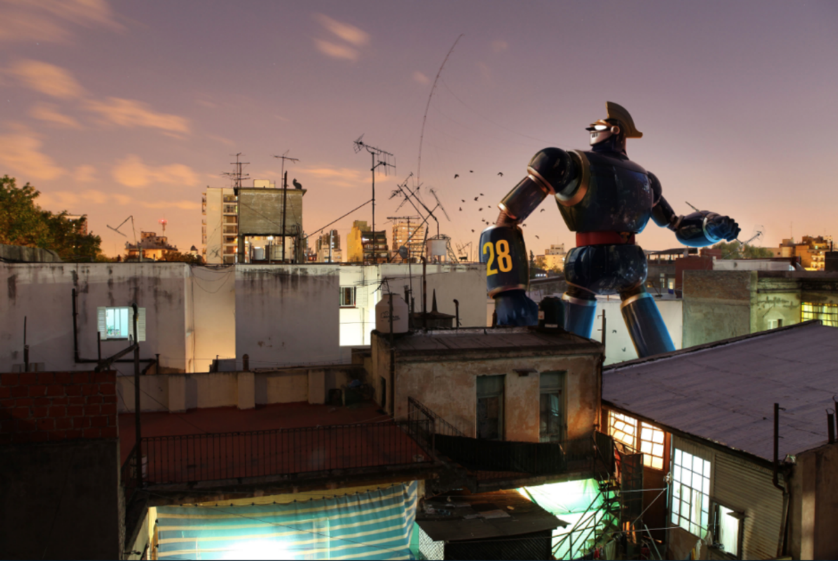 Look at the picture Number 28 again.
These sentences are ‘sick’ and need help to get better. Can you help? Use your imagination to make them more interesting.He was really big. People were scared. His big body walked down the street.Use the picture of your robot from yesterday and the model below to create your own story about your robot.Thump…Thump…Thump…His footsteps thundered down the road, causing passers-by to stare in amazement, dogs to howl in back yards and alarmed old ladies to peer out of their bedroom windows wearing petrified looks on their faces.His legs were as long as oak trees, his torso was as wide as a house and his fists were as heavy as tractors. This metallic monster meant business.“Number 28 checking in. Over.” He spoke into the radio set, built in to his helmet.His instructions crackled back through the earpiece. He knew what he had to do…